XV MAZOWIECKI PRZEGLĄD TWÓRCZOŚCI ARTYSTYCZNEJ SENIORÓW„WĘGROWSKIE BARWY JESIENI”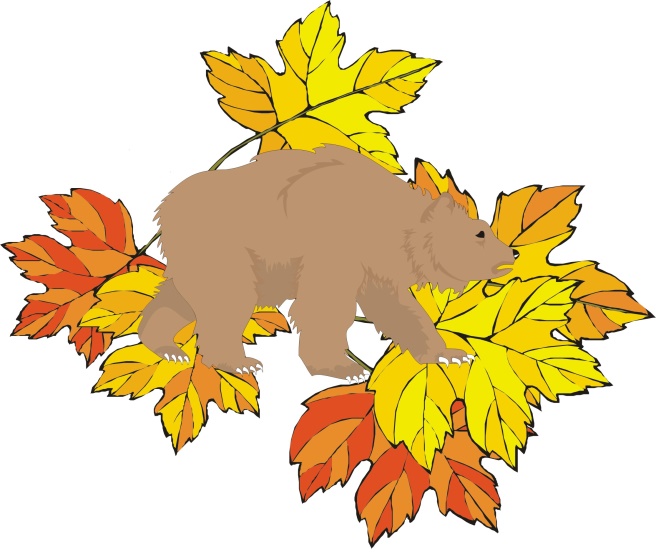 16 - 17. X. 2021r.Gala 23. X. 2021r.REGULAMINInformacje ogólneOrganizator: Węgrowski Ośrodek KulturyTermin:  Sceniczne prezentacje konkursowe: 16 – 17 października 2021 r. godz. 10.00 – 15.00Gala Finałowa 23 października 2021 r.Cele prezentacja i popularyzacja twórczości artystycznej Seniorówrozwijanie artystycznych zainteresowań Seniorów,możliwość konfrontacji i oceny własnych osiągnięć,-   integracja amatorskich środowisk artystycznych  Seniorów na Mazowszu,podniesienie ogólnej wiedzy i świadomości społeczeństwa na temat zdolności twórczych seniorów.Uczestnicy- Przegląd ma charakter otwarty dla grupy wiekowej 50+- Dopuszcza się udział osób młodszych, powinny one jednak stanowić nie więcej niż 20% członków zespołu.- Przyjmowane będą zgłoszenia amatorskich grup artystycznych zrzeszonych i   niezrzeszonych oraz artystów amatorów indywidualnych.- Każdy uczestnik prezentacji scenicznych może wystąpić maksymalnie w dwóch różnych kategoriach np. 1 raz w zespole wokalnym  i  1 raz w kabarecie. Nie dotyczy to akompaniamentu.  PREZENTACJE SCENICZNE16 – 17 października 2021 r. odbędą się prezentacje wszystkich uczestników naprzemiennie np.: zespół wokalny, zespół wokalno-instrumentalny, duet, solista, kabaret, recytacja,  chór  itd. Kategorie artystycznechóry, zespoły wokalno- muzyczne, zespoły folklorystyczne ( 3 utwory, czas do 15 minut) – w przypadku dużej liczby zgłoszeń, poszczególne grupy artystyczne będą oceniane osobno 2. soliści i duety   (2 utwory, czas  do 10  minut) 3. zespoły taneczne (prezentacja do 12 minut) 4. teatry  (do 35 minut z montażem i demontażem scenografii) 5. kabarety (do 30 minut),  monologi    (do 10 minut)     6. recytacja  (1 wiersz autorstwa klasyków poezji polskiej i światowej  -     czas prezentacji do 7  minut)Organizator zapewnia fortepian i pianino elektryczneWarunkiem uczestnictwa w prezentacjach scenicznych jest nadesłanie karty zgłoszenia na adres Węgrowskiego Ośrodka Kultury w terminie do 
08 października 2021 r. do godz. 16.00Prosimy o zaznaczenie na karcie preferowanego przez uczestników dnia prezentacji. W przypadku małej ilości zgłoszeń przegląd odbędzie się tylko w sobotę,  natomiast w przypadku zbyt dużej ilości zgłoszeń na jeden dzień, Organizator zastrzega sobie prawo do przeniesienia części prezentacji na drugi dzień Przeglądu. O zmianach terminu Organizator poinformuje telefonicznie.Kolejność prezentacji będzie do wglądu na stronie WOK od 13 października 2021 r.Prezentacje sceniczne oceniać będzie Komisja Artystyczna powołana przez Organizatora, która będzie brała pod uwagę:Poziom muzyczny wykonawców, czystość intonacji, emisję głosu, brzmienie zespołu  jako całości oraz poszczególnych sekcji, dykcję, frazowanie, precyzję rytmiczną, jakość akompaniamentu, ogólny wyraz artystyczny.Wartość literacką tekstów (również mile widziane utwory znanych autorów).Jakość prezentacji scenicznej (gra aktorska, reżyseria, choreografia, dramaturgia, spójność koncepcji programowej występu).Najlepsze prezentacje sceniczne zostaną nagrodzone i wyróżnione  według ustaleń Komisji.Wręczenie nagród odbędzie się 23 października 2021 r. w trakcie  Gali Finałowej, o czym laureaci zostaną powiadomieni telefonicznie. Wyniki umieszczone będą również na stronie WOK. Podczas Gali laureaci I miejsc prezentują nagrodzony program (teatry i kabarety – wybrany fragment do 15 minut, monologi do 7 minut).Nagrody oraz dyplomy laureaci odbierają tylko w dniu ogłoszenia wyników – 23 października 2021r., podczas Gali Finałowej.Nagrody, które z przyczyn nieuzasadnionych nie zostaną odebrane w tym dniu, przechodzą na rzecz Węgrowskiego Ośrodka Kultury. KONKURS LITERACKI1. Konkurs adresowany jest do osób indywidualnych, zajmujących się twórczością literacką2. Każda osoba zgłasza na konkurs  dwa własne wiersze o dowolnej tematyce.3. Prace wraz z dołączoną kartą zgłoszenia należy nadsyłać na adres Węgrowskiego Ośrodka Kultury  w terminie: 8 października 2021r.  godz. 16:00. Mile widziane: prace pisane na komputerze, przesłane drogą mailową lub dostarczone na płycie CD.4. Prace będzie oceniała Komisja Artystyczna powołana przez Organizatora. Najlepsze prace zostaną wyróżnione i nagrodzone według ustaleń Komisji. Wszyscy uczestnicy otrzymają dyplomy pamiątkowe.5. Podsumowanie konkursu odbędzie się 23 października  2021r. podczas Gali Finałowej.  Wyniki konkursu będą opublikowane na stronie WOK. Laureat I miejsca zaprezentuje nagrodzony wiersz na scenie.III  Postanowienia organizacyjneWarunkiem odebrania  przyznanej nagrody jest udział laureatów w Gali Finałowej.UWAGA! Programy nagrodzone  już podczas 3 poprzednich edycji Przeglądu (wiersze, piosenki, scenki kabaretowe itd.) nie będą podlegały ocenie.W przypadku prezentacji scenicznych przy przekroczeniu regulaminowego czasu prezentacji Organizatorzy zastrzegają sobie prawo przerwania występu.W przypadku dużej liczby zgłoszeń na prezentacje sceniczne, Organizator zastrzega sobie prawo do wcześniejszego zamknięcia listy uczestników.Koszty przejazdu,  ubezpieczenia i wyżywienia  pokrywają uczestnicy.Organizator nie odpowiada za rzeczy osobiste pozostawione bez opieki w garderobachSprawy nie ujęte w regulaminie rozstrzyga Organizator.Organizator zwraca się z uprzejmą prośbą do wszystkich członków zespołów, biorących udział w  Gali Finałowej, aby nie opuszczali sali widowiskowej podczas występów i pozostali do końca. Impreza odbędzie się zgodnie z obowiązującymi zasadami reżimu sanitarnego. Organizator zastrzega sobie prawo do wykorzystywania nagrań video i zdjęć z wizerunkiem uczestników, zarejestrowanych podczas imprezy dla własnych potrzeb promocyjnych i reklamowych oraz umieszczenie na stronie internetowej WOK na stronie Facebook oraz You Tube, zgodnie z art. 81 ust. z dnia 4 lutego 1994 r. o prawie autorskim i prawach pokrewnych (tekst jednolity – D.U. z 2006 r. Nr 90, poz. 631; ze zmianami).Informacja zgodnie z Ustawą z dnia 29 sierpnia 1997 r. o ochronie danych osobowych (Dz.U. 1997 Nr 133 poz. 883 z późn. zm.  (tekst jednolity: Dz. U. 2016 r. poz. 922)  ) informujemy, iż:Administratorem danych osobowych uczestników jest Węgrowski Ośrodek Kultury.Dane osobowe uczestników przetwarzane będą w ramach realizacji celów statutowych WOK i nie będą udostępniane innym odbiorcom,Uczestnik ma prawo dostępu do treści danych osobowych i ich poprawiania, podanie Węgrowskiemu Ośrodkowi Kultury danych osobowych uczestnika jest dobrowolne, ale stanowi warunek uczestnictwa. Przesłanie kart zgłoszenia udziału w XV edycji Węgrowskich Barw Jesieni jest równoznaczne z akceptacją niniejszego RegulaminuWęgrowski Ośrodek Kulturyul. Mickiewicza 4a; 07-100 Węgrówtel. 25 792 00 59   e-mail: wok02@wp.plRegulamin i karty zgłoszenia dostępne również na stronie internetowej WOKwokwegrow.pl oraz na facebook